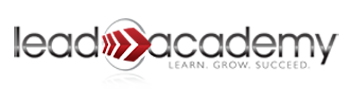 Lead Academy Public Charter SchoolBoard of Directors Minutes · May 17, 2018 · 6:07pm-7:05pm  Roll Call Sonny SurkinBerri HeinzTanya JoyJoey EspinosaWhitney WrightDr. Becky FaulknerQuorum = 5Lead Academy is a community of students, teachers, parents and leaders. Our community shares a set of values that we believe creates a foundation for students to grow and reach their potential as a scholar and a member of our larger community. Under each of the four main pillars, we have added “Just Do It” components that focus on actionable items that build a stronger school culture.Be Nice Work Hard Serve Well Have FunAgenda ApprovedMinutes ApprovedPermanent Facility Update: Light poles have gone up and are mostly functioningDoors electronics have been installed on the end of B & C wing and are operationalHand dryers have been added and/or relocatedMost of curbing is completeParking lot paving is held up due to weather conditionsA few minor OSF items still to addressFinal payment made to modular space companyStaff and parents are very pleased with the progressNominations Committee: Voting ballots will go out to parents on 5/22 and polls will close at 4:00pm on Friday, May 25th.Ribbon Cutting Ceremony: postponed ceremony due to hectic timetable and weather. Ceremony will take place in the fall of the next school year.  Details TBD.Committee Updates:Academic – No UpdatesFinance – Title I money is starting to come in; first check was just received so it will show up in May; budget was over predicted for school lunch; will focus more closely on operations budget; operations was over budget this year due to several unpredictable factors from constructionGovernance – See item #4 in minutes; election results to be discussed on June board meeting Development – No Updates; see item #5 in minutesFacility – See item #3 in minutesSocial – Will be followed up with after Ribbon Cutting Ceremony has taken placeHead Administrators report:Enrollment – 387Budget – On target; Parent crew $10,000 donation forthcoming in Fundraising budget; supplies expense will be as expected by end of June; should end up between $450,000-$475,000 in net income by end of June.  Fund balance at the end of the year expected to be $1.2/1.3 millionAcademic update – State testing is happening now and results will be available in June; Lead Academy has received accolades for being one of only two schools in South Carolina who are diverse by design; Principal Willingham praised Massiel Steadman for her strategic work in maintaining a diverse school  ELL program also received accolades for empowering English language learners through language divesGrant Updates – No updatePartnership updates – No UpdateParent Crew updates – No updateStaff Updates – Hiring for 2019 almost complete; need a few more teachers with experience in teaching self-contained students; assistant principal has been hiredOther updates – board voted on installing a full basketball court with four baskets; discussed the need for an activity bus for school events, activities, etc.Motion/approval to adjourn meeting at 7:05pm